Факультет экономики и управленияФакультет ЮриспруденцииКафедра гуманитарных и естественно-научных дисциплинПРОГРАММАподготовки к вступительным испытаниям по обществознаниюпо направлениям38.03.01  «Экономика», 38.03.02  «Менеджмент», 40.03.01 «Юриспруденция»,Квалификация (степень)бакалаврМосква 2017ВведениеПрограмма подготовки к вступительным испытаниям по обществознанию подготовлена для поступающих в НЧОУ ВО «МИЭПП» по направлению Экономика, Менеджмент, Юриспруденция, Психология (степень – бакалавр).Обществознание является интегративным курсом, в котором содержатся основы знаний целого ряда социальных и гуманитарных дисциплин, а именно философии (включая этику), экономики, социологии, психологии, права, политологии и культурологии. Емко и в то же время кратко представить каждую науку, ее базисные категории и научные концепции, переложив их на доступный школьнику язык - одна из базовых идей данной дисциплины. Обществознание охватывает круг вопросов по философии (этике и теории познания), экономике, социологии, психологии, политологии и праву, культурологии, раскрывает общество в единстве всех его сфер, институтов и общественных процессов. Она включает в себя тематику, отражающую основное содержание общекультурных компетенций, приобретенных в ходе освоения основной образовательной программы среднего (полного) общего образования, список используемых при подготовке источников.Раздел 1 Общество и человекТема 1. ОбществоОбщество как сложная динамическая система. Науки, изучающие общество. Развитие взглядов на общество. Общество и природа. Сферы жизни общества и их взаимосвязь. Развитие общества, его источники и движущие силы. Формация. Цивилизация. Традиционное общество. Индустриальное общество. Информационное общество. НТР и ее социальные последствия. Глобальные проблемы.Тема 2. ЧеловекЧеловек. Природные и социальные факторы о становлении человека. Личность и социализация личности. Бытие человека. Творчество. Цель и смысл жизни человека. Личность, ее социализация и воспитание. Самопознание, поведение, свобода и ответственность личности. Внутренний мир человека. Сознательное и бессознательное. Познание мира: чувственное и рациональное, истинное и ложное. Многообразие форм человеческого знания. Научное познание.  Науки, изучающие человека.Раздел 2. Экономическая сфераТема 1. Сущность и структура экономики.Влияние экономики на поведение людей. Основные ресурсы экономики. Роль труда и капитала в развитии экономики. Понятие инвестирования капитала. Представление об информационных  ресурсах. Человеческие ресурсы и их разновидности. Основные агенты рыночной экономики. Понятие структуры экономики. Производство, потребление, распределение и обмен как основные экономические функции общества. Фирмы и рынок - основные институты современной экономики. Отрасль и промышленные предприятия как главные производители товаров.Тема 2. Товар и деньгиПонятие о товаре, его роль в экономической жизни общества. Коммерческие институты. Отличие товаров, услуг и продуктов. Деньги, их функции в экономике и исторические формы. Основные свойства денег. Формула «деньги-товар-деньги». Основной закон бизнеса. Начальная цена и прибыль в бизнесе.Тема 3. Спрос и предложениеСпрос и предложение как факторы рыночной экономики. Понятие о величине спроса и величине предложения. Зависимость между спросом и предложением. Роль маркетинга в рыночной экономике. Цены как регулятор спроса и предложения. Плановая и рыночная экономика.Тема 4. Рынок, цена и конкуренция.Взаимосвязь обмена и рынка. Формы и виды рынков. Историческая эволюция рынка. Экономическая сущность конкуренции. Основные функции цены. Влияние цены на производство. Колебания спроса и предложения. Механизм выравнивания цен. Идеальная модель рынка и совершенная конкуренция. Олигополия и монополия. Конкуренция производителей и продавцов.Тема 5. Предпринимательство. Экономическое содержание и функции предпринимательства. Механизм получения прибыли в бизнесе. Экономический статус предпринимателя. Отличительные черты экономического поведения и функции предпринимателя. Менеджер, предприниматель и наемные работники. Понятие о предпринимательском и профессиональном риске. Экономическая сущность малого бизнеса, его функции и роль в экономике. Проблемы российских «челноков».Тема 6. Роль государства в экономикеЭкономическая роль государства. Поддержание государством общественных институтов. Представление о социальном государстве. Способы воздействия государства на экономику. Налоги как источник доходов федерального правительства. Экономический, социальный, психологический и юридический аспекты налогообложения. Прямые и косвенные налоги. Подоходный и прогрессивный налог.Тема 7. Бюджет государства и семьиБюджет как финансовый документ Составление бюджета. Долг и кредит. Основные статьи государственных расходов. Внешний и внутренний государственный долг. Проблема дефицита государственного бюджета и ее решение. Сокращение бюджетных расходов и его социальные последствия.Тема 8. Труд, занятость, безработицаСущность и виды труда. Труд и досуг. Формы и виды вознаграждения. Заработная плата и индивидуальный доход. Понятие о рабочей силе. Занятость и безработица. Причины и социальные последствия безработицы. Уровень и масштабы безработицы. Государственное регулирование занятости и помощь безработным. Подготовка и переподготовка рабочей силы, создание дополнительных рабочих мест, содействие найму, страхование безработицы.Раздел 3. Социальная сфераТема 1.Социальная структураСоциальная структура как анатомический скелет общества. Статус как ячейка в социальной структуре общества. Взаимосвязь статуса и роли. Влияние социального положения на поведение и образ жизни человека. Определение и значение социальной группы, ее влияние на поведение человека. Статусные символы и знаки отличия.Тема 2. Социальная стратификацияСоциальная стратификация и социальное неравенство. Понятие о социальной страте и критерии ее выделения. Социальное расслоение и дифференциация. Поляризация общества и имущественные различия людей. Классы как основа стратификации современного общества. Историческое происхождение и типология классов. Влияние классового положения на образ и уровень жизни человека. Российская интеллигенция и средний класс.Тема 3. Богатые и бедные. Неравенство, богатство и бедность. Определение и измерение богатства. Расточительный образ жизни. Источники доходов класса богатых. «Старые» и «новые» богатые. Средний класс и приличествующий уровень жизни. Бедность как экономическое, культурное и социальное явление. Состав бедных. Масштабы, уровень и порог бедности. Колебание масштабов бедности по историческим эпохам. Прожиточный минимум. Абсолютная и относительная бедность. «Новые русские» и «новые бедные» в России.Тема 4. Этнос: нации и народностиПризнаки и эволюция этноса. Этническое самосознание. Межпоколенная связь и поколение. Перемещение этносов и ми грация. Семья, род и клан как разновидности кровнородственных групп. Племена, народности и нации, их историческая эволюция. Формирование нации и ее отличительные черты.Тема 5. Межнациональные отношения. Отношения между разными национальностями внутри одного государства. Отношения между разными нациями-государствами. Отношения между национальным большинством и национальными меньшинствами. Мирные и военные формы взаимодействия народов. Формирование многонационального государства. Этноцентризм и национальная нетерпимость. История этнических конфликтов, причины их возникновения и современные проявления.Тема 6. Конфликты в обществе.Предмет, субъекты, повод, причины, цель и масштаб конфликта. Формы конфликта. Классификация конфликтов по способам его протекания. Наиболее типичные конфликты и противоречия в 90-е годы в России. Особенности семейных конфликтов, их влияние на родителей и детей. Способы решения конфликтов.Тема 7. СемьяСемья как фундаментальный институт общества и малая группа. Жизненный цикл семьи. Представление о нуклеарной семье. Многопоколенная семья. Эволюция форм семьи. Удовлетворенность браком. Причины, повод и мотивы развода. По следствия развода, его социальная роль.Раздел 4. Политическая сфера Тема 1. ВластьФормы проявления влияния: сила, власть и авторитет. Становление власти в качестве политического института общества. Разделение властей. Властные отношения и социальная иерархия. Борьба за власть.Тема 2. ГосударствоОпределение политической системы общества. Общие при знаки государства. Понятие и значение суверенитета. Внешние и внутренние функции государства. Причины и условия появления государства. Виды монополии государства: общие и частные.Национально-государственное устройство. Объединение и отделение наций. Формирование единой Европы. Распад СССР и проблема сепаратизма. Национально-освободительные войны и межнациональные конфликты. Централизованное и национальное государство, их сходство и различие. Одно- и многонациональное государство.Тема 3. Формы правленияПонятие об источнике власти. Классификация форм правления. Сущность и политическое устройство демократии. Особенности демократии в нашей стране. Природа и сущность республики. Сочетание законодательной и исполнительной ветвей власти. Основные разновидности республики: парламентская, президентская и смешанная (полупрезидентская).Тема 4. Политические режимыСущность и классификация политических режимов. Характеристика и исторические формы авторитаризма. Природа и сущность диктатуры. Происхождение и особенности парламентского режима. Парламент как защитник демократических свобод и борьба за его учреждение. Структура парламента.Тема 5. Гражданское общество и правовое государствоДва значения гражданского общества. Признаки гражданского общества. История развития и сущность гражданства. Избирательное право и его происхождение. Борьба за гражданские права. Понятие о правовом государстве и история его становления. Признаки правового государства. Черты тоталитарного государства.Тема 6. ГолосованиеВыборы. Референдум. Голосование как форма участия граждан в политической жизни страны. Составные части процедуры голосования. Активность электората. Политические предпочтения людей. Электорат политических партий России. Конкуренция политических партий за электорат. Роль референдума в политической жизни.Тема 7. Политические партииОпределение и признаки политической партии. Понятие о политической программе. Одно- и многопартийная система, их особенности, преимущества и недостатки. Функции политической партии. Классификация политических партий. Роль политических партий в обществе.Раздел V. Человек и его праваТема 1. Право, его сущность и особенностиСоциальные нормы. Функции и сущность права. Представление о юридической ответственности. Права и обязанности. Понятие о естественных правах и гражданских правах. Уровень и содержание правосознания. Правовая культура. Разновидности правовых норм. Основные отрасли права. Иерархия нормативно-правовых актов.Тема 2. Закон и властьРавенство перед законом. Структура Федерального собрания. Функции и роль депутатов. Состав и функции Госдумы и Совета Федерации. Институт президентства в России. Права и полномочия президента. Состав и функции правительства. Республиканские и местные органы власти. Структура и функции судебной власти. Структура и функции правоохранительных органов России.Тема 3. КонституцияКонституция как основной закон государства и ее структура. Правовой статус человека. Классификация конституционных прав. Характеристика личных прав. Содержание политических и гражданских прав. Нарушение прав и свобод гражданина, их защита.Тема 4. Правовые основы брака и семьиНормы семейного права и Семейный кодекс РФ. Юридическая трактовка брака. Понятие фиктивного брака. Юридические документы, подтверждающие заключение и расторжение брака. Условия расторжения брака. Взаимные обязанности родителей и детей. Понятие о правоспособности. Органы опеки и попечительства. Классификация прав и свобод ребенка.Тема 5. Преступление и наказаниеФормы совершения преступления: действие и бездействие. Три признака преступления. Умысел или неосторожность как формы выражения вины. Соучастники преступления и преступная организация. Причины совершения преступления. Ответственность. Понятие административного проступка. Субъекты приме нения взысканий. Разнообразие мер воздействия. Представление о гражданском правонарушении. Нарушения трудовой дисциплины. Материальная ответственность. Принцип презумпции невиновности. Дознание и следствие. Основные виды наказания. Лишение свободы и меры воспитательного воздействия.Тема 6. Право и экономикаИмущественные отношения. Принцип равенства участников гражданских правоотношений. Понятие физического и юридического лица. Право собственности на имущество. Сделка и до говор. Потребитель и его права. Правовое регулирование трудовых отношений. Трудовой кодекс РФ. Трудоустройство и его регулирование. Заключение трудового договора между работником и работодателем. Расторжение трудового контракта с администрацией и увольнение. Защита детского труда.Раздел VI. Духовная сфераТема 1. Культурные нормыПонятие о культурных нормах, их разновидности. Образ жизни. Привычки и манеры. Значение этикета в культуре. Обычай и традиции. Молодежная мода. Обряд и его символическое значение. Церемония и ритуал. Нравы и мораль. Обычное право и юридические законы. Санкции как регулятор человеческого поведения. Культурная относительность норм.Тема 2. Формы культурыОсновные формы культуры. Характерные особенности эли тарной культуры. Отличительные черты народной культуры. Массовая культура, ее появление и средства распространения. Понятие о доминирующей культуре, субкультуре и контркультуре, их отличительные черты. Неформальные молодежные группы, их поведение и образ жизни. Молодежная субкультура и классовая принадлежность.Тема 3. РелигияРазличные определения религии, ее значение и роль в обществе. Тотемизм, фетишизм и анимизм. Мировые религии: христианство, ислам, буддизм. Вера и верование. Миф и мифология. Культ и символ как важные элементы религии. Религиозные обряды и типы жертвоприношений. Культ предков и традиция уважения родителей. Вероучение в мировых религиях. Теология и Божественное откровение. Понятие о церковном и библейском каноне.Тема 4. ИскусствоРазличные трактовки искусства. Структура и состав изобразительного искусства. Субъекты художественной культуры и деятели искусства. Инфраструктура художественной культуры. Критерии произведений искусства. Изящные искусства, их история и развитие. «Свободные искусства».Тема 5. ОбразованиеОсновная задача и исторические формы образования. Приемы обучения, предметы и формы усвоения знаний школьника ми. Государственное и частное образование, школьное и домашнее. Общее образование и специальное образование. Школа как особый тип учебно-воспитательного учреждения. Правовые основы школьного образования.Тема 6. НаукаРоль науки в современном обществе. Сочетание научной и педагогической функций в университете. Научно-исследовательские и академические институты. Классификация наук. Школа как способ приобщения к основам науки. Структура, функции, история и формы высшего образования. Зарождение и развитие университетов. История и разновидности академий.ЛитератураОсновная:1. Обществознание: Профил. уровень: Учеб. для 10 кл. общеобразовательных учреждений [Л.Н.Боголюбов, А.Ю.Лазебникова, Н.М.Смирнова и др.] / Под ред. Л.Н.Боголюбова и др. – М.: Просвещение, 2007.Обществознание: Профил. уровень: Учеб. для 11 кл. общеобразовательных учреждений [Л.Н.Боголюбов, А.Ю. Лазебникова, А.Т.Кинкулькин и др.] / Под ред. Л.Н.Боголюбова и др. – М.: Просвещение, 2008.Обществознание: Учеб. Для учащихся 10 – 11 кл. общеобразовательных учреждений В 2 ч. [Л.Н.Боголюбов, А.Ю.Лазебникова, Н.М.Смирнова и др.] / Под ред. Л.Н.Боголюбова, А.Ю. Лазебниковой. – М.: Просвещение, 2007.Основы государства и права: Учебное пособие для поступающих в юридические вузы. /Под ред. О.Е. Кутафина, М., 2004.Обществознание. Учебное пособие для поступающих в юридические вузы. /Под ред. М.Н.Марченко, М., 2005.  Арбузкин А.М. Основы государства и права. Учебное пособие для поступающих в вузы. -  М., 2005.Основы государства и права. Учебное пособие/ под. ред. А.В. Малько.-М.:КНОРУС,2007.Обществознание. Учебная книга 9 класс, авт. О.А. Котова, Т. Е. Лескова, М., Национальное образование.2011г.	Дополнительная литература:«Общество», «Духовная жизнь», «Человек», «Познание», «Социальные отношения», « Экономика», «Право», «Политика».Авт. П.А.Баранов, А.В.Воронцов, 2008г.  Изд. Астрель,Обществознание для школьников старших классов и поступающих в вузы Клименко А.В., Румынина В.В. Дрофа, 2007.Обществознание. Экспресс-репетитор для подготовки к ЕГЭЗадания с развернутым ответом Часть С. Авт. А.П. Половникова, Н.Н. Маслова, изд. Астрель. Обществознание. Тематические тесты. Подготовка к ЕГЭ 10-11 классы. Базовый, повышенный, высокий уровни. Авт.О.А. Чернышева, П.А.Ушаков, 2010 г. изд. ЛегионОбществознание. 500 учебно-тренировочных заданий для подготовки к ЕГЭ, под ред. П.А. Баранова, изд. Астрель ЕГЭ за 30 дней, обществознание, экспресс-репетитор, авт. А.В. Половникова, Н.Н. Маслова, изд. Астрель Электронно-информационные ресурсы:http: // www.iprbookshop.ru – Электронно – библиотечная система. http://www.grebennikon.ru/ - Электронная библиотека GrebennikOnhttp://www.biblioclub.ru/ - Университетская библиотека он-лайн.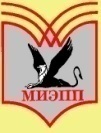 Негосударственное частное образовательное учреждение высшего образования«Московский институт экономики, политики и права»НЧОУ ВО «МИЭПП»\